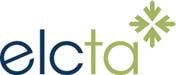 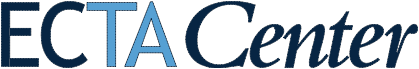 State Professional Development Resources to Support InclusionStateSpecial Initiativesand ProjectsAToolkitsBActivities, Modules, Webinars and PodcastsCVideosDCommunities of Practice & Peer to Peer NetworkingECoaching, Mentoring and Site-based Consultation StrategiesFSelf-AssessmentsandChecklistsGIncentivesHSpecializedCertification, EndorsementsandCompetenciesICalifornia1BeginningTogetherXTraining of Trainers Certification and Approval Process2M.A.P. to Inclusion and Belonging – Making Access HappenXX3Inclusion andBehavior Consultation (CIBC)XX4Seeds of PartnershipXUnder DevelopmentXUnder DevelopmentXUnder DevelopmentXUnder Development5Desired Results Access ProjectModulesWebinarsVideo Library6Inclusion CollaborativeVideosXInclusion Warm Line and Access to Inclusion CoachesEPIC: Education Preparation for Inclusive ClassroomsColorado7XPractices inPreschoolInclusion videosScholarshipsDelaware8Expanding Inclusive Early Intervention Opportunities Workgroup (EIEIO)Workgroup,MAPS (Meaningful Access Participation & Supports)InclusionCertificateFlorida9Training and Technical Assistance System (TATS)Count Me InXXXXCompetencies for Specialists Supporting Inclusion10Florida Inclusion NetworkBest Practices for Inclusive EducationIdaho11Idaho StarsXUnder DevelopmentXXMaine12Expanding Inclusive Opportunities (MEIO)Early Childhood Settings Inclusion ToolkitXXMaryland13Making Access HappenXUnder DevelopmentXXUnder DevelopmentXXXX14Maryland Social Emotional Foundations for Early Learning (MD SEFEL)Infant, Toddler and Preschool ModulesXMinnesota15Center forInclusive ChildCareTraining Tool KitsXX16ECTA – RP2 Reaching Potential through Recommend PracticesXUnder DevelopmentXUnder DevelopmentXUnder Development17MN Centers of Excellence for Young Children with DisabilitiesX18The Center for Early Education and Development (CEED)XNewHampshire19PTTAN Inclusive Child Care ProjectXPTAN Partnershipsfor Preschool Inclusion: Self‐ Evaluation ToolNorth Carolina20North CarolinaEarly Learning Network Inclusion InitiativeXXXOregon21Core Body ofKnowledge for Oregon’s Childhood Care and Education ProfessionRhode Island22Rhode Island Workforce Knowledge and Competencies for Early Childhood Teacher AssistantsRhode Island Workforce Knowledge and Competencies forEarly childhood Teachers and Early Intervention/Early Childhood Special EducatorsRhode Island Early Learning and Development StandardsUtah23Child Care Professional Development InstituteAll Means All Inclusion AwardXVirginia24Virginia Intervention Professional Development CenterXX